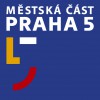 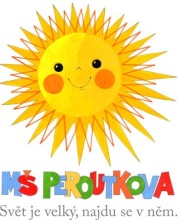     Mateřská škola                                                       	            Praha 5 – Košíře, Peroutkova 1004 Dodavatel akceptoval objednávku dne:  1.7.2020                                                                                      _________________________________                                                                                                                                      razítko-podpisOBJEDNÁVKA   14/2020OBJEDNÁVKA   14/2020OBJEDNÁVKA   14/2020OBJEDNÁVKA   14/2020Odběratel:Odběratel:Datum objednání:1.7.2020Název:Mateřská škola Praha 5-Košíře, Peroutkova 1004Adresa:Peroutkova 1004/24158 00 Praha 5IČO:70108170                      Datová schránka: fwvkxr2Č.ú.:27-6620020237/0100Dodavatel:Dodavatel:Dodavatel:Název:    4soft, s.r.o.                                          e-mail: kancelar@4soft.cz    4soft, s.r.o.                                          e-mail: kancelar@4soft.czAdresa:Krkonošská 625468 41 TanvaldKrkonošská 625468 41 TanvaldIČO:28703324Datová schránka:Poznámka:Kontrola a doplnění údajů dodavatele na objednávce.Na faktuře uvádějte: 1) zapsán v Obchodním rejstříku                                 2) rozpis prací a materiáluSmluvní strany souhlasí se zpracováním osobních údajů a se zveřejněním této objednávky v plném znění (v souladu se zákonem č. 340/2015 v platném znění – zákon o registru smluv).Text:Na základě cenové nabídky závazně objednáváme zabudování mlhoviště včetně vybudování lezecké stěny.                                                                                                Mgr. Naděžda Suchá                                                                                                       ředitelka školyTermín:7-8/2020Cena včetně DPH:cca 437 550,-Kč